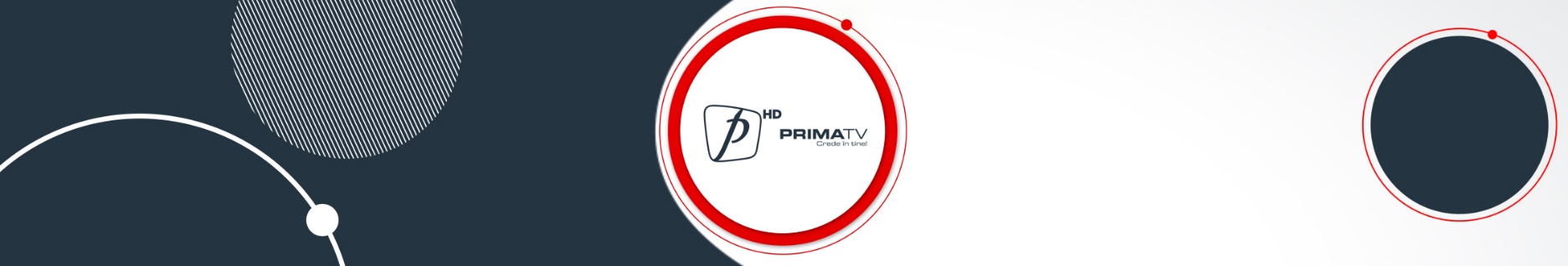 Toamna aceasta, PrimaTV te cucerește cu PREMII PE CUVÂNT!Din 13 septembrie, Prima TV te provoacă din nou la concurs! Uită-te la Prima TV, prinde cuvintele-indicii din timpul programelor și poți câștiga, zilnic, 100 de euro! Marele Premiu al concursului toamnei îți oferă o o vacanta de vis, un sejur de lux pentru întreaga familie la munte, la Predeal. Toamna aceasta, Prima TV te cucerește cu noi premii pe cuvânt!Indiciile zilei sunt de găsit la tot pasul, în programele Prima TV. Zilnic, între orele 06.00 – 24.00, în emisiunile și fimele difuzate de Prima TV (cu excepția știrilor Focus 14:00, 18:00 si 22:00), telespectatorii pot descoperi cuvintele câștigătoare. Într-o singură zi, pe micul ecran vor apărea mai multe indicii. Pentru a intra în concurs, trebuie să înscrii pe www.primatv.ro, în sectiunea dedicată, doua indicii diferite din aceeași zi. Emisiunile în care apar indiciile se pot schimba de la o zi la alta. Poți câștiga zilnic 100 de euro! Extragerile sunt zilnice, se fac printr-un sistem automat, iar câștigătorii sunt anunțați în matinalul Prima TV, Focus la prima oră, din ziua următoare.  Câștigătorul Marelui Premiu va fi aflat la finalul concursului, pe data de 11 octombrie, în cadrul matinalului Focus la prima oră. La tragerea finală participă toți cei care au intrat în competiție și s-au înscris pe www.primatv.ro, în secțiunea dedicată concursului, chiar dacă au câștigat un premiu zilnic. Regulamentul complet al campaniei poate fi accesat pe www.primatv.ro.  Detalii poți afla și de pe pagina noastră de Facebook, https://www.facebook.com/PrimaTVRomania.Tine-te de cuvânt și câștigă premii super tari cu Prima TV!